                                                 Pesquisa de preço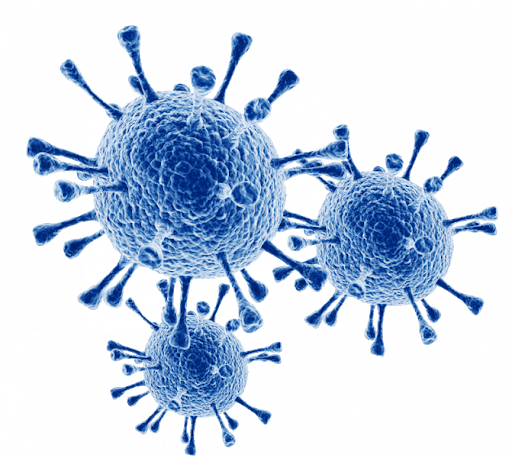 Água e Gás mês de agosto.Campina Grandeagosto de 2021© 2021. Fundo Municipal de Defesa de Direitos Difusos PROCON Campina Grande/PBÉ permitida a reprodução parcial ou total desta obra, desde que citada a fonte.  EXPEDIENTEÁgua mineral e Gás de cozinha 
Relatório da Pesquisa de Preços para o mês de agosto.Ano 2021Prefeito do Município de Campina Grande/PBBruno Cunha LimaVice-prefeito do Município de Campina Grande/PBLucas RibeiroProcuradoria Geral do MunicípioAécio MeloCoordenador Executivo do Procon de Campina Grande –PBSaulo Muniz de Lima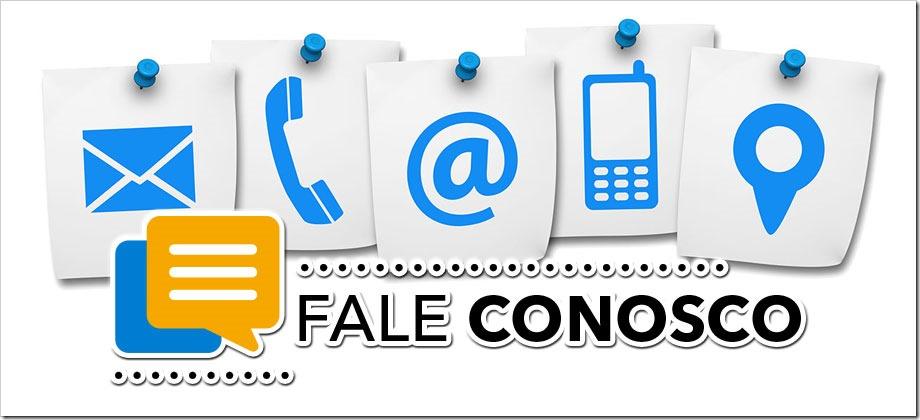 Elaboração de Conteúdo:Saulo Muniz de LimaCoordenador Executivo do Procon de Campina Grande – PB.
Pesquisa de Campo e Estatística:Pesquisador estagiário: Gabriel Messias Santana PeixotoOrientador: Ricardo Alves de OlindaDepartamento de Estatística- UEPB CCT- Centro de Ciência e TecnologiaProjeto Gráfico e DiagramaçãoAssessoria de ComunicaçãoSUMÁRIOApresentaçãoA pesquisa de Água Mineral e Gás de Cozinha realizada pelo Procon Campina Grande referente ao mês de agosto foi realizada no dia 19. Na oportunidade, os fiscais do Fundo Municipal de Defesa de Direitos Difusos em parceria com o Departamento de Estatística da Universidade Estadual da Paraíba (UEPB) visitaram 14 estabelecimentos comerciais do município que comercializam estes produtos. Foram coletados os preços do garrafão de 20 litros de água mineral e do botijão de 13 quilos do Gás Liquefeito de Petróleo (GLP), mais conhecido como gás de cozinha. 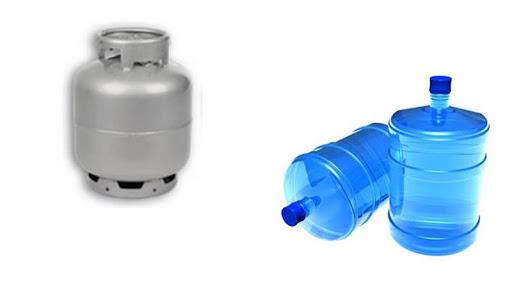 O objetivo deste material é servir como referência para que o consumidor possa fazer uma boa economia na hora da compra tanto do gás de cozinha como na aquisição da água mineral. Não pode ser utilizado por nenhum estabelecimento para fins publicitários.De acordo com o Relatório da Pesquisa de Preços da Água mineral e do Gás de cozinha para o mês de agosto, se houver uma boa pesquisa na hora da compra do garrafão de água, dependendo da marca e do estabelecimento, o consumidor pode economizar até dois reais na aquisição do produto. Já com relação ao botijão de gás o preço médio segundo os estabelecimentos amostrados neste mês é de R$ 92,77 para pagamentos à vista. Em comparação com a última pesquisa, cujo preço foi de R$ R$ 93,36, constata-se uma redução de R$0,59, ou seja, 0,63%. Esse produto pode ser encontrado na cidade por preços que variam de R$ 85,00 a R$ 100,00, pesquisando o campinense pode economizar até R$15,00 na compra do GLP. Para análise científica do material foi utilizada a Estatística Descritiva, que é um ramo da Estatística que aplica várias técnicas para descrever e sumarizar um conjunto de dados. E para o tratamento dos dados e análises dos resultados foi utilizado uma planilha eletrônica.Resultados
Nesta seção serão apresentados os principais resultados da pesquisa de preços relacionada ao galão com capacidade de 20 litros de água mineral e do botijão de 13 quilos do Gás Liquefeito de Petróleo (GLP). 2.1 Água mineral: Para a pesquisa foram consideradas quatro (04) marcas de água mineral, são elas: Indaiá, Savoy, Santa Vitória e Sublime, os preços são para retirar o galão no estabelecimento. E o plano de amostragem utilizado foi o não probabilístico, portanto, as análises feitas são apenas para os estabelecimentos visitados, ou seja, não se pode generalizar como sendo a realidade para toda a cidade. Na ocasião foram selecionados 14 estabelecimentos localizados em 11 bairros de Campina Grande.Preço MédioInicialmente foi realizada uma comparação entre as marcas pesquisadas nos estabelecimentos campinenses. Desta forma, segue a Figura 1 com o preço médio para cada marca e abaixo mais detalhes dos preços encontrados. 

Figura 1: Preço médio do galão de 20 litros de cada marca (Agosto/2021)
Fonte: PROCON Municipal de Campina Grande-PB.Indaiá: o preço do galão com capacidade de 20 litros de água mineral desta marca em média é de R$11,73. Observamos na pesquisa deste mês uma variação percentual de 20,00% entre o menor e o maior valor encontrado. A mesma pode ser comprada por preços que variam de R$ 10,00 a R$ 12,00. O consumidor pode economizar até R$ 2,00 na hora da compra. Das quatro marcas pesquisadas essa é a que possui o preço médio mais alto;Savoy: o preço, em média, do galão com capacidade de 20 litros de água mineral da Savoy é de R$ 5,07. Existe uma variação percentual de 50,00% entre o menor e o maior valor encontrado. A mesma pode ser comprada em uma faixa de preços que varia de R$ 4,00 a R$ 6,00. Se pesquisar, o consumidor pode economizar até R$ 2,00 na compra de cada vasilhame. Das quatro marcas pesquisadas essa é a que possui a variação mais alta;Santa Vitória: o preço, em média, do galão com capacidade de 20 litros de água mineral desta marca é de R$ 5,11. Foi visto uma variação percentual de 33,33% entre o menor e o maior valor encontrado. A mesma pode ser comprada em uma faixa de preços que variam de R$ 4,50 a R$ 6,00. O consumidor pode economizar até R$ 1,50 na hora da compra;Sublime: o preço, em média, do vasilhame com capacidade de 20 litros de água mineral desta marca é de R$ 6,85. Existe uma variação percentual de 33,33 % entre o menor e o maior valor encontrado. A mesma pode ser comprada em uma faixa de preços que varia de R$ 6,00 a R$ 8,00. Ou seja, o consumidor que pesquisa pode ter uma economia de até R$ 2,00 na compra de cada galão.Tabela 1: Variação percentual entre o menor e o maior preço de cada por marca (agosto/2021).  Fonte: PROCON Municipal de Campina Grande-PB.Tabela 2: Estabelecimentos com o melhor preçoFonte: PROCON Municipal de Campina Grande-PB.2.2 Gás Liquefeito de Petróleo (GLP): Já o preço médio do gás de cozinha vendido em 12 bairros da cidade de Campina Grande é de R$ 92,77 à vista. Foram visitados 13 estabelecimentos. E a variação percentual, entre o menor e o maior valor encontrado neste mês foi de 13,92%. O consumidor pode economizar até R$ 15,00 na compra do GLP de 13 quilos à vista. Observe na Tabela 3 o número de estabelecimentos que vendem o gás e o determinado preço.Tabela 3: Preços disponíveis nos estabelecimentos.Fonte: PROCON Municipal de Campina Grande-PB.Com o objetivo de informar ao consumidor o estabelecimento com o preço à vista mais em conta para o gás de cozinha segue a Tabela 4 com o respectivo endereço.Tabela 4: Estabelecimento que vende o GLP com preço mais em conta.Fonte: PROCON Municipal de Campina Grande-PB.   AnexosPlanilha da Água MineralFonte: Procon de Campina Grande/PB Planilha do Gás de CozinhaFonte: Procon de Campina Grande/PB Data da coleta: 19/08/2021NT- Não tinha1. Apresentação42. Resultados52.1 Água mineral52.2 Gás Liquefeito de Petróleo (GLP)73. Anexo83.1 Planilha da Água Mineral83.2 Planilha do Gás de Cozinha9Indaiá SavoySanta VitóriaSublime Menor preço (R$)R$ 10,00R$ 4,00R$ 4,50R$ 6,00Maior preço (R$)R$ 12,00R$ 6,00R$ 6,00R$ 8,00Diferença (R$)R$ 2,00R$ 2,00R$ 1,50R$ 2,00Preço médio (R$)R$ 11,73R$ 5,07R$ 5,11R$ 6,85Variação(%)20,00%50,00%33,33%33,33%Marca BairroEstabelecimentoEndereçoPreço (R$)Indaiá José PinheiroCasa de Gás e Água kuka Rua Fernandes Vieira, 529. R$ 10,00 SavoyPrataRota da ÁguaRua da Independência, 481. R$   4,00 Santa Vitória CentenárioNovinho GásAv. Mal. Floriano Peixoto, 970. R$   4,50 SublimeJardim VerdejanteEveraldo GásAv. Francisco Lopes de Almeida, 25. R$   6,00 SublimeCentenárioNovinho GásAv. Mal. Floriano Peixoto, 970. R$   6,00 SublimeAlto BrancoSkinão Gás Rua Manoel Tavares, 894 R$   6,00 Preço (R$)Número de estabelecimentosPercentual de estabelecimentos amostrados 85,0017,69%90,00538,46%93,0017,69%95,00430,77%98,0017,69%100,0017,69%∑13100,00%Bairro EstabelecimentoEndereçoPreço (R$)Sandra CavalcanteGS GásAv. Sen. Argemiro de Figueiredo, 1280. R$ 85,00 BairroEstabelecimento de VendaEndereçoMarca e Preço R$Marca e Preço R$Marca e Preço R$Marca e Preço R$BairroEstabelecimento de VendaEndereçoIndaiáSavoySanta VitóriaSublimeAlto BrancoAssis Gás Rua Manoel Tavares, 1301.11,005,005,506,50Alto BrancoSkinão Gás Rua Manoel Tavares, 89412,005,005,006,00CatoléCatolé Gás e Água Ltda.Rua Antônio Vilarim, 394.12,005,50NT7,00CentenárioMercadinho Nova Vida Rua Paulo Pontes, 55.12,00NT5,007,00CentenárioNovinho GásAv. Mal. Floriano Peixoto, 970.12,005,004,506,00CruzeiroMenor Preço SupermercadoRua Pres. Costa e Silva, 1780. NTNTNT6,50Jardim PaulistanoMercadinho Vitória Rua Francisco Ernesto do Rego, 2176.12,00NT5,007,00Jardim VerdejanteEveraldo GásAv. Francisco Lopes de Almeida, 25.NT5,005,006,00José Pinheiro Central Gás Rua Fernando Vieira, 501.12,00NTNT8,00José Pinheiro Casa de Gás e Água kuka Rua Fernandes Vieira, 529.10,00NT5,007,00Malvinasnovinho gás 12,006,006,008,00Monte CasteloManos Gás Rua Chile 149.12,00NT5,007,00Monte SantoCarla Faria Gouveia Rua Agrônomo João Mauricio de Medeiros, 334. 12,00NTNT7,00PrataRota da ÁguaRua da Independência, 481.NT4,00NTNTBairroEstabelecimento de VendaEndereçoPreçoPreçoBairroEstabelecimento de VendaEndereçoÀ vista Cartão Alto Branco Assis Gás Rua Manoel Tavares, 1301.90,0095,00Alto Branco Skinão Gás *Rua Manoel Tavares, 894.90,0095,00CatoléCatolé Gás e Água Ltda.Rua Antônio Vilarim, 394.90,00NTCatoléShopping do Gás Rua Gen. Conrobert, 183. 93,00NTCentenárioNovinho GásAv. Mal. Floriano Peixoto, 970.95,00100,00CruzeiroMenor Preço SupermercadoRua Pres. Costa e Silva, 1780. 100,00100,00Jardim PaulistanoMercadinho Vitória Rua Francisco Ernesto do Rego, 2176.90,0095,00$Jardim VerdejanteEveraldo GásAv. Francisco Lopes de Almeida, 25.95,00100,00José PinheiroCentral Gás Rua Fernando Vieira, 501.95,0095,00Monte CasteloManos GásRua Chile 149.95,0098,00Monte SantoCarla Faria Gouveia Rua Agrônomo João Mauricio de Medeiros, 334. 90,0092,00Sandra CavalcanteGS GásAv. Sen. Argemiro de Figueiredo, 1280.85,0088,00TamborRevendedora de Gás do Brasil Ltda. Av. Jornalista Assis Chateaubriand, 1795.98,00100,00